附件3：应聘人员信息填报二维码请参加应聘者扫描下方二维码，认真填写个人信息。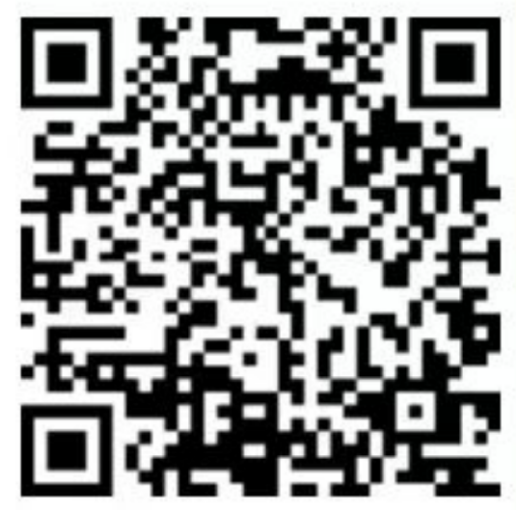 